NÁRODNÁ RADA SLOVENSKEJ REPUBLIKYIII. volebné obdobieČíslo: 248/2005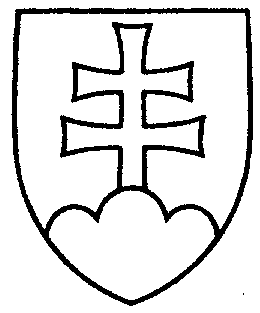 1648UZNESENIENÁRODNEJ RADY SLOVENSKEJ REPUBLIKYz 24. mája 2005k návrhu skupiny poslancov Národnej rady Slovenskej republiky na vydanie zákona, ktorým sa mení a dopĺňa zákon č. 369/1990 Zb. o obecnom zriadení v znení neskorších predpisov (tlač 1038) 	Národná rada Slovenskej republiky	po prerokovaní uvedeného  návrhu zákona v druhom a treťom čítaní	s c h v a ľ u j e 	návrh skupiny poslancov Národnej rady Slovenskej republiky na vydanie zákona, ktorým sa mení a dopĺňa zákon č. 369/1990 Zb. o obecnom zriadení v znení neskorších predpisov, v znení schválených pozmeňujúcich a doplňujúcich návrhov.     Pavol   H r u š o v s k ý   v. r.   predsedaNárodnej rady Slovenskej republikyOverovatelia:Gábor  G á l   v. r.Pavol  A b r h a n  v. r.